Supporting Information File S2SI Figure S2: Manipulation of original images corresponding to Figure 2, showing areas where text was removed (grey boxes). 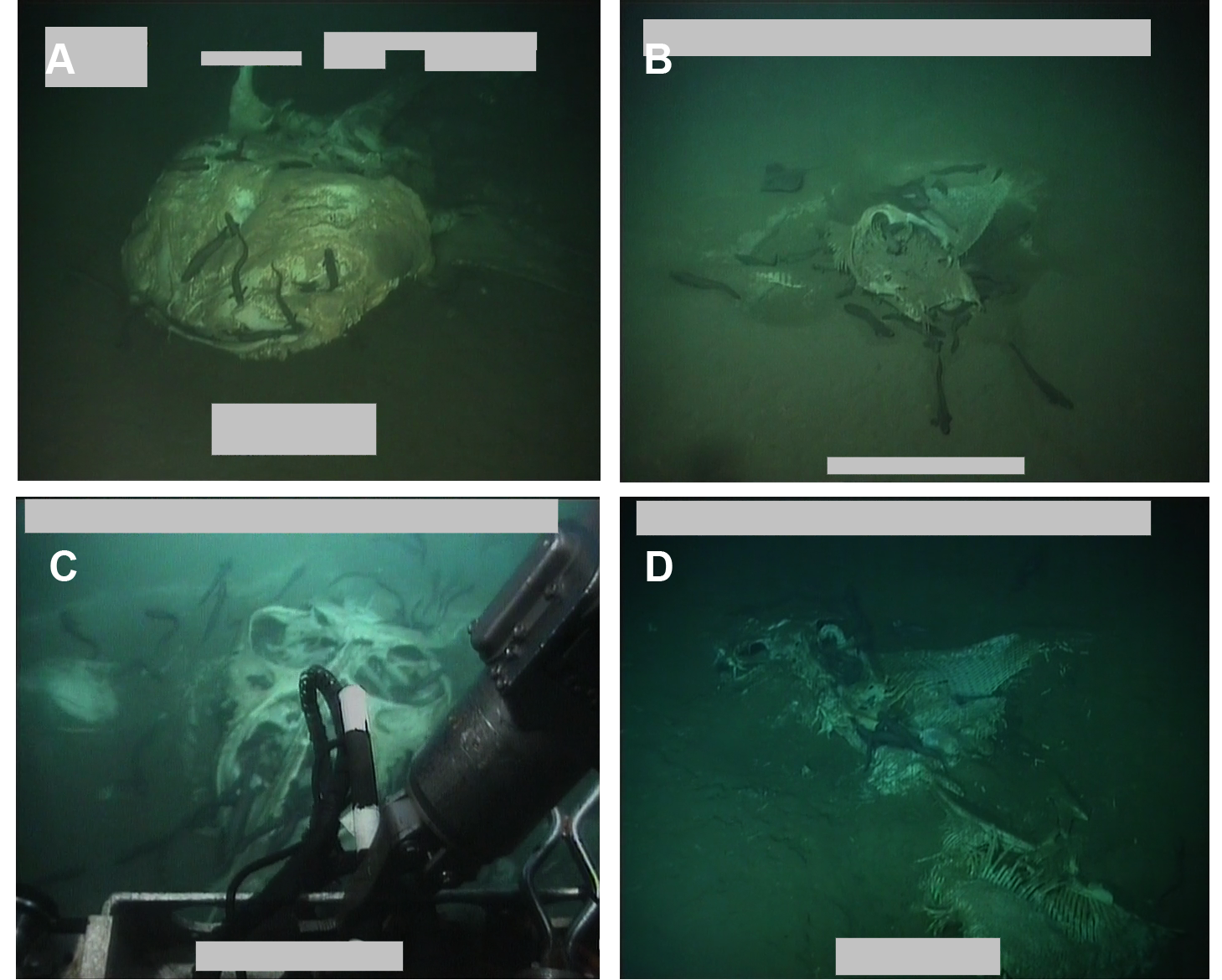 Images were cropped, resized and enhanced using Adobe Photoshop CS5.1, version 12.Survey information burned onto images, contained in the grey boxes in Figure S2, was merged with the background image using the software’s Healing Brush tool.